01-379 АР-2(43114)-55ВР автомобиль пожарный рукавный на шасси КамАЗ-43114 6х6 для доставки и прокладки рукавных линий, диаметром 150 мм 0.8 км, диаметром 80 мм 1.2 км, боевой расчет 3 чел., полный вес 11.65 тн, КамАЗ - 740.11 240 лс, 90 км/час, завод ППСО, пос. Варгаши 2000-е г. в.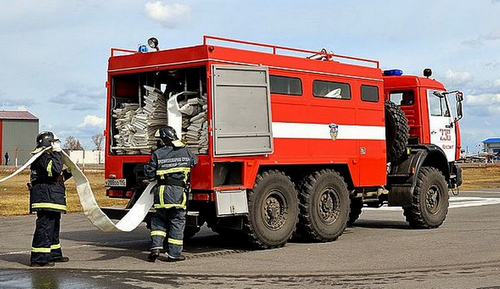 Производитель: Варгашинский завод противопожарного и специального оборудования, ФГУП ППСО  (ВЗППСО). Завод основан в сентябре 1941 года на территории бывшей МТС на базе эвакуированных цехов Новоторжковского завода противопожарного оборудования. Первоначально выпускал корпуса авиабомб. В 1945 году началось производство пожарных автомобилей ПМЗ-7. С 1956 года завод переходит на производство пожарных автомобилей на шасси ГАЗ и УАЗ.(foto-avto.narod.ru) Возможно также изготовление АР-2(43114)-55ВР на шасси Урал-5557 или ЗиЛ-4334.АР-2(ЗиЛ-4334)-61ВР, выпущенный в одном экземпляре в 2002 году тогда еще ФГУП "ВЗППСО" Пожарные автомобили рукавные (АР) - специфические специальные автомобили. Они укомплектовываются большим количеством пожарных напорных рукавов диаметром 77, 110 или 150 мм. Общая длина рукавов достигает 2000 - 5000 м. АР предназначены для обеспечения подачи большого количества воды на значительные расстояния, т.е. они используются только при тушении крупных пожаров. Они применяются только в комплексе с пожарными (или другими) насосными станциями или автоцистернами. Специфика применения АР определяет ряд особых требований. Прежде всего, они должны сооружаться на полноприводных шасси, которые позволяют прокладывать рукавные линии при движении. АР оборудуются устройствами для скатки рукавов и их погрузки в кузов автомобиля. Скатанные рукава могут транспортироваться в кузове или на крыше АР. Для сохранности рукавов в кузове предусматривался специальная вентиляция под полом кузова. Возможно проветривание кузова через из его окна. Пожарные рукавные автомобили предназначены для доставки к месту пожара боевогорасчёта, напорных рукавов, прокладки на ходу напорных магистральных рукавных линий,обеспечения подачи воды или воздушно-механической пены, уборки рукавов по окончаниитушения пожара. Имея в комплектации стационарные или переносные лафетные стволы, они могут подавать воду на тушение пожаров.Оборудование рукавного автомобиля АР-2(КамАЗ-43114): Все механизмы и узлы машины смонтированы на шасси от КамАЗ-43114. Кузов автомобиля прикреплен стремянками к раме шасси. Внутри находится три продольных секции, расположенные справа и слева. В боковых секциях «гармошкой» уложены пожарные рукава, которые соединены между собой в одну линию. Средняя секция предназначена для прохода при их укладке. Некоторые из рукавов в средней секции укладываются в скатках. Откидные двери сзади и сбоку обеспечивают доступ внутрь кузова. На нижних боковых отсеках предусмотрены двери с подножками, они открываются вниз. Лестница, по которой осуществляется подъем боевого расчета к лафетному стволу, установлена на передней кузовной стенке. Справа, на заднем боковом отсеке, находится механизм для намотки рукавов, оснащенный электроприводом. Пульт для его управления размещен там же. Прокладка напорной линии рукавов на АР-2 КамАЗ (77 мм или 150 мм) осуществляется через двери сзади. Во время этого автомобиль должен двигаться на первой передаче. Лафетный ствол, установленный на крыше кузова автомобиля, нередко используется в комплексе с насосной станцией. По завершении пожаротушения линия рукавов расчленяется на отдельные составляющие рукава. После этого, с помощью механизма для намотки, рукава сворачиваются в скатки, а после укладываются внутрь кузова автомобиля. Электронное оснащения автомобиля отвечает за работу дополнительного оборудования и шасси. Питание электронной составляющей автомашины осуществляется аккумулятором с напряжением 24В. Автомобиль пожарный рукавный АР-2 (КАМАЗ-43114) оснащен специальными отсеками, в которых содержится пожарно-техническое вооружение. Механизмы специального предназначения, зажимы и прочие элементы крепления гарантируют его надежность. ПТВ размещено с учетом того, что доступ к нему должен быть удобным, а съем оборудования быстрым.Технические характеристики.Базовое шасси КамАЗ-43114, 6х6 Количество мест для боевого расчета (включая место водителя), чел 3 Масса полная, кг 11650 Мощность двигателя, кВт 176 Запас напорных рукавов диаметром 150 мм., м/шт 800/ 40 Запас напорных рукавов диаметром 77 мм., м/шт 1200/ 60 Размещение общего запаса рукавов в секциях гармошкой Способ намотки рукава механизированный Габаритные размеры, мм 7800/ 2500/ 3250 или 7600х2500х3300 Максимальная скорость, км/ч 90  .  